Spoon River CollegeLearning Resource Center Annual Report 2019-2020MissionThe Learning Resource Center integrates academic support services and resources for students, faculty, and the SRC community in order to promote teaching effectiveness, student success, learning opportunities, and student retention.We carry out this mission by: Providing tutoring, mentoring, and learning resources to help students achieve academic and personal goalsProviding access to library services, collections, and resources in order to meet the intellectual, creative, and professional needs of students, faculty, and residents of the community college districtSupporting the instructional objectives of the faculty with a goal of increasing student success and retentionHistorySpoon River College received a 5-year Title III grant that began in 2005. One of the primary goals of the grant was to create an Academic Success Center (ASC). In the fall of 2006, Academic Success Centers were opened on both the Canton and Macomb campuses. During that time services included peer tutoring, online tutoring offered through Smarthinking, success coaching, intervention for ‘at-risk’ students, professional tutoring, advising, Math Homework Hall, study groups, computer assistance, workshops, and a place to study. In Macomb, library services were merged with the ASC when they moved to a bigger location (now the Student Lounge) in 2007. Due to additional growth, the Macomb ASC location moved again in 2010 to the renovated auditorium on the second floor.Upon completion of the grant in September of 2010, the centers were integrated into the college budget and continued to operate for an additional five years. During that time, services and staffing were adjusted based on the needs of students.  In 2014, plans for merging the library and Academic Success Center began to take shape. In the fall of 2015, the Pat Russell family made a sizable donation to the SRC Foundation. As a result, the library was renamed the Patricia H. Hoeft Russell Learning Resource Center. These funds made it possible for much needed library updates such as carpeting, a new circulation desk, new shelving, computer stations, and furniture.In the spring of 2016, we closed the doors to the ASC and moved all staff into the library. Given the renaming of the library and the merging of the ASC staff and services, the acronym “ASC” was no longer needed. The Canton library became the Russell LRC and the Macomb Academic Success Center became the Macomb LRC. The Learning Resource Centers now house both library services and student success services and serve as a “one-stop-shop” for both students and faculty. Effects of COVID-19The 2019-2020 academic year posed a unique circumstance when the COVID-19 infections became a pandemic and forced students and employees to shelter in place. Spring break was extended and faculty were struggling to move face-to-face content online. While the LRC continued to provide virtual services to students and faculty, our numbers may look a little different regarding the data tables included in this report. Any specific notes are designated with an asterisk (*). ServicesLibrary ServicesLibrary services are available to students, faculty, staff, and members of the community college district. The library, housed on the Canton campus, supplies a wide variety of instructional materials for use in the academic setting. In order to reach students, faculty, and staff not located on the Canton campus, the library website includes access to the online catalog, subscription databases, eBooks, Library guides, videos, interlibrary loan services, and an order form to request physical items for delivery. In-person, email, or phone reference services and orientations are available. Although the Macomb LRC does not house physical stacks of materials, staff can assist students with the above mentioned services that are available online, by email, or by phone. Our librarian uses the Standards for Libraries in Higher Education as a guide to manage the Russell LRC. These standards were developed and approved by The Association of College and Research Libraries (ACRL) Board of Directors. They are designed to guide academic libraries in advancing and sustaining their role as partners in educating students, achieving their institutions’ missions, and positioning libraries as leaders in assessment and continuous improvement on their campuses. Below is a list of services and responsibilities provided by the Librarian:Offers research and reference services by email, phone, or in-personCollaborates with faculty for information literacy training in the classroomProvides web and print based materials to support academic instruction for distance learning studentsConsults with faculty and staff in regards to copyright laws and fair use of materials in the online and physical classroomManages access services, including circulation, reserves, Interlibrary Loan, special collections, and historical archivesMaintains the library’s web page, digital integration, and instructional technologiesManages the promotion of available resources to students and facultyCitation and plagiarism assistance is availablePlans, organizes, and administers the library’s resources including the acquisitions, cataloging, and management of print, media, serials, electronic resources, and other ongoing subscription services. Keeps up-to-date with new and emerging technologies to improve the student experience Research GuidesIn the fall of 2015, the library implemented LibGuides as a service in order to better meet the needs of students. LibGuides is an easy-to-use content management system provided by SpringShare. Librarians can use it for a variety of reasons – to pull together knowledge and share information, organize class and subject specific resources, and to increase the usage of library resources. Our librarian has continued to build a collection of research guides on various topics from searching databases to choosing and citing your sources. Faculty can also request to have a LibGuide/Research Guide created for a course – specific to a single assignment or an overall process. Research GuidesDatabasesDatabases are an online collection of scholarly articles and eBooks made available for a subscription price to libraries. In order to reduce pricing for subscription databases, the library is a member of the Consortium of Academic and Research Libraries in Illinois (CARLI). CARLI brokers E-Resources, with over 500 databases available for discounted prices.EBSCO DatabasesNOTE: For a measure of activity with databases, it is recommended to look at the total of abstract requests by the user. This chart shows the number of articles the users hovered over or clicked on to open.*No longer have a user license agreement for CINAHL due to low usage numbers. This was a nursing database, but after discussion with nursing director, it was determined that this was not a necessary resource and return on investment was not substantiated. EBSCO Discovery ServicesMany of the library’s databases are provided via EBSCO. In the fall of 2016, we added EBSCO Discovery Service, a versatile discovery tool for searching across all library resources. This includes database articles, eBooks, and physical items in the library, such as books and DVDs. We aptly re-branded the tool “OneSearch” to reflect its ease of use to students. Previously, students had to search a single database from a listing of links and sometimes weren’t sure where to start with a particular topic. They might have to search several different databases before finding the results they were looking for. With OneSearch, students can type in search term(s) for a topic and the results displayed will be an aggregated listing of all database and catalog results.OneSearch – EBSCO Discovery ServiceNOTE: For a measure of activity with databases, it is recommended to look at the total of abstract requests by the user. This chart shows the number of articles the users hovered over or clicked on to open.CirculationWith the merging of the ASC and library services, we found that space was needed for additional seating. We also discovered that the book and media collections needed to be updated. We began a withdrawal project in November of 2014; the item count at that time was almost 35,000 books, media items, reference, and reserves. The item count now stays at just under 13,000. We decided to supplement the collection at the beginning of the academic year of 2015 with EBSCO’s eBook Academic Collection. This collection contains over 150,000 nonfiction scholarly books and has proven to be a welcomed addition especially with our distance education students.CirculationInterlibrary Loan (ILL)Through the Office of the Secretary of State, the Illinois State Library created a resource sharing model for the citizens of Illinois. Academic, public, school, and special libraries, through their system membership, work together to share resources. It is further enhanced by the statewide delivery service, The Illinois Library Delivery Service (ILDS). The Russell LRC is fortunate to receive daily deliveries through ILDS. The outcome increases services to SRC’s students, faculty, and staff.  In order to cut costs for our Online Public Access Catalog (OPAC), and software that accompanies the catalog, the library shares cost and is a member of a consortia of over 150 libraries in central Illinois, Resource Sharing Alliance (RSA). During the spring 2017 semester, the librarian opened the library’s holdings to allow patrons of libraries within the consortia to place an ILL on the LRC’s physical collection. This in turn allows SRC students, faculty, and staff, to place an ILL on member libraries. We believe this explains the sudden increases in ILL usage for the 2017 – 2018 academic year. Many of the items we loan through ILL are sent to local high schools. This provides possible future students to see the types of resources that SRC has to offer. Additionally through this process, SRC is inherently marketed to borrowing patrons within the consortia.Interlibrary LoanReference ServicesThe librarian provides information, research, and reference services for students, faculty, staff, and members of the public. These services are performed by email, phone, or walk-in. When providing reference services, instructional guidelines are used in accordance with the Information Literacy Competency Standards for Higher Education from the Association of College & Research Libraries (ACRL). These standards provide a framework using an outcomes-based approach to information literacy instruction.  Reference ServicesFaculty can request an information literacy workshop for their classes. The below table shows the number of workshops has increased from 9 in AY 2018 to 15 in AY 2019.Information Literacy InstructionStudent Success CoachesOur Student Success Coaches are trained to assist students with learning new study strategies, overcoming test anxiety, and designing academic and career goals. The coach serves as an advocate to make sure that students are aware of all services, including academic support, college, and community resources so that students have every opportunity to be successful in pursuing their educational goals. The coach is available to discuss student concerns such as work, childcare, housing, transportation, time management or other personal matters that interfere with academic performance. The Success Coach can also help identify possible solutions or refer students to the appropriate resources. Below is a list of typical success coach responsibilities: Assistance with tracking down “missing” studentsNotification of students when their grades are slippingAcademic assistance (with assignments, scheduling tutoring, or creating a time management plan)Updates on student progressHelp with forming and facilitating study groupsRegistrations and demos of the online tutoring submission formBrief orientations about student success servicesIn a Pinch Workshops (by faculty request)Class VisitsThe Student Success Coaches and Library Services Coordinator visit a number of classrooms at the beginning of each semester to familiarize students with our center, staff, and resources. These class visits help to serve as a preventative measure to foster student success. Online Learning SupportThe Student Success Coaches provide support to online students as it relates to instruction, technology, and services. The coach can provide guidance to help students complete online courses successfully by providing an opportunity to discuss issues and concerns and participate in problem solving. Examples include providing instruction on the use of the Learning Management System, assisting with creation of a time management plan, and help with interpreting the differences between face-to-face and online instruction.ProctoringThe LRC works with faculty in a variety of ways. In addition to using the early alert system, exams can be proctored in the LRC. For students who missed an exam, are taking an online exam, or have special needs for testing, the LRC provides accommodations. Subsequent to proctoring the exams, the LRC staff provides appropriate feedback to faculty.In the table below, the number of tests indicates the total tests taken in the LRC at each campus. The number of students indicates the total number of different students that have used the LRC for the purposes of taking an exam. These numbers are derived from students logging into the TutorTrac system and indicating the reason for their visit as “taking a test”.Proctoring – Canton LRCProctoring – Macomb LRCFacilitated Study GroupsOur students tell us that their study groups are one of the best ways that they can study and learn the course material. Study groups give our students the opportunity to share notes, find new strategies for studying, review for exams, and form friendships with others in the classroom. These study groups are formed in a variety of ways including partnerships with faculty members, student-driven, and Student Success Coach or tutor facilitated.Professional and Peer TutorsTutorial services are offered in the Learning Resource Center in subject areas that include Math, English, History, Psychology, Sociology, Political Science, Chemistry, Biology, Physics, Physical Science courses. We have three professional tutors – one for math and science and two for Nursing.  For a writing tutoring, we utilize an online tutoring service called Tutor.com. The math and science tutor also provides online tutoring for students taking online courses or who cannot otherwise travel to one of the Learning Resource Center locations. We also hire peer tutors each semester. The subject areas offered via peer tutoring vary from semester to semester and are the result of recruitment efforts. The Success Coaches request input from instructors in the areas with the highest demand for tutoring (Math, English, and Science). Once the peer tutors are hired in the aforementioned concentrated areas of need, they are evaluated for additional courses that they may be eligible to tutor.Peer tutors are subject to a screening process and must have completed any course in which they tutor. They must have earned at least a B or higher in those courses and be recommended by the corresponding instructor. Peer tutors must complete a regiment of training that includes a brief one-on-one orientation with the success coach, training materials involving job requirements & expectations, confidentiality, sexual harassment, mandated reporting, office safety, as well as tutoring scenarios.Students are encouraged to schedule appointments or drop in for tutoring services based on posted hours for peer tutors at either center.  During the academic year, the Canton center is open from 8am to 4:30pm, Monday through Friday. The Macomb center is open from 8am-4:30pm, Monday through Thursday, and 8am-4pm on Friday. Tutoring data for the past five academic years is provided in the tables below.Peer Tutoring – Canton LRCPeer Tutoring – Macomb LRCProfessional Tutoring – MATH & SCIENCETutor.com tutoring – All Subject AreasLA 100: Opportunity for Student Success courseIn the fall of 2019, Student Success Coaches adopted the use of Teach Yourself How to Learn authored by Dr. Saundra McGuire (Learning Center Coordinator at LSU). Dr. McGuire offers a realistic, reader friendly, and research based approach to learning. She focuses on students fostering using metacognitive strategies to be reflective and thoughtful of their own learning experience. Through her focus on the “Study Cycle”, McGuire offers the reader helpful tips for studying more effectively while also focusing on the enormous role of one’s mindset in their academic outcomes. Overall, the goal of the course is to instill wise choice-making skills sufficiently so that the student applies what is learned in the course and raises his/her GPA. The greater goal is that the student will increase his/her GPA sufficiently to be removed from academic probation. An academic Success plan is used with students who are referred through the SAGE referral system. This plan encourages important skills such as time management, attendance, and study time. Once referred, the Student Success Coaches meet with the student and help them to set goals and break down the tasks needed to meet those goals. The student will meet with the Success Coach three times throughout the semester to check in and evaluate their progress. LA 100 Effectiveness*NOTE: Our data only included the students who were enrolled from fall 2015 to spring 2020 and obtained a grade in the course. We did not count those that dropped or withdrew as we are attempting to evaluate the effectiveness of the course by looking at the impact taking this course may have on the student’s ability to improve their academic standing after completing the course. The intent is that students who end up on academic probation and then complete the LA 100 course are then more equipped to achieve academic goals. Center Statistics Student ReferralsSpoon River College uses a software tool (TutorTrac) that allows for several methods of tracking, but it’s primarily used for tracking student visits to both centers. This software includes a student referral system called SAGE. This system allows instructors to funnel their concerns to the student and the Success Coach at the same time. By logging in to the system, an instructor can create a referral; specify the areas of concern, the grade, and recommendations for the student all in one screen. Once the instructor submits the referral, a copy is sent to the student, the instructor and the Success Coach. The instructor may also create blind notes to the Success Coach on the student when the referral is sent. Once the student Success Coach receives the referral, s/he looks up the contact to schedule an appointment with the student. S/he then counsels those referred students in their specific areas of need. Finally, the Success Coach sends a follow up correspondence to the referring instructor as needed through the system. 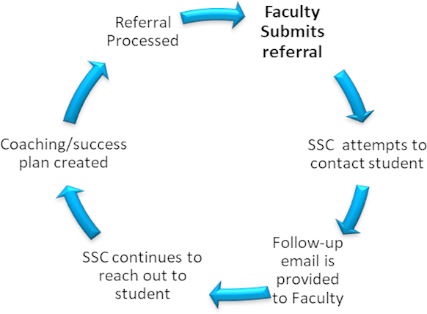 The LRC also assists faculty and students by sending out notices to withdraw. After midterms, the Success Coaches request a list of students who will absolutely not pass the class. The success coaches compile the list and use it to contact the students by telephone to explain the instructor’s concerns, the impact that failing to withdraw can have on their GPA and overall success and finally, the withdraw process. If the Success Coach is unsuccessful communicating with the student via phone, the coach then contacts the student in writing to advise the student to withdraw from the course in order to avoid an F on their transcript.The table below displays the total number of referrals received by the Success Coaches on both campuses, the total number of students that were referred, as well as the number of faculty members that used the referral software. One point to note is that the number of referrals exceeds the number of students indicating that some students received more than one referral. SAGE Usage*Total enrollment is determined from the following dates July 1st – June 30th of a given academic year Encouraging faculty to use the system by helping them understand what we’re tracking and why it’s benefitting students, is an area that our current success coaches have worked very hard to improve. As shown in the table above, you can see that the number of participating faculty has increased since 2014.Evidence of student success as a result of referrals is a difficult thing to measure. The ultimate goal of the referral process is retention – intervening at the point of need to help the student generate a plan for course/degree completion. However, in some cases, a faculty member may submit a referral to recommend that a student withdraws from a course. If the student withdraws and is otherwise retained as a student, this could be seen as a success. However, that student did not successfully complete the course for which s/he was referred. The following data was collected from the fall 2018 semester. Students may receive more than one referral per course (duplicated total). In order to report on the grade a student received in the course, duplicate referrals were removed so that the percentages reflect one grade per student per course (unduplicated total).Fall 2019 Grade Results SummaryIn the fall of 2019, there were a total of 532 referrals for a total of 408 courses. 46% of referrals resulted in a grade of D or higher38% of those were a grade of C or higher20% (83 out of 408) of referrals resulted in a grade of F or FA (Failure due to lack of attendance)Of those 83 referrals, only 7% indicated that the student needed to withdraw from the class, but the students did not take the necessary steps to withdrawOf the 31 unduplicated referrals that included a recommendation for the student to withdraw from the class,19 resulted in a withdrawal6 resulted in a grade of F or FAOverall, 72% of referrals resulted in a passing grade or a withdrawal64% of referrals resulted in a grade of C or higher or a withdrawalStudent Success Coaches encourage faculty to submit referrals during week one of the semester to report students who are either not participating or not attending class. The goal in this process is to help the student with any barriers so they can successfully continue with the class rather than dropping it. Of the 37 early referrals that were received, 60% did not result in the student being dropped due to being marked as “not attending” on the financial aid rosters. Fall 2019Center UsageEach of the Canton and Macomb campuses have a Learning Resource Center and tutoring center. There are duplication of visits between those centers in the below table. These figures reflect the number of students using the sign in stations as they enter and exit the LRC.Center Usage*ASC and Library merge** College closed from March 6 - May 31, 2020 due to COVID-19 pandemic.Recent LRC InitiativesSupporting students and faculty during COVID-19With the unexpected change in course format for the second 8 weeks of the Spring 2020 semester, student and faculty support was more important than ever and it also need to be adaptable. The LRC implemented the following strategies to better serve students and faculty during all online instruction and no access to in-person campus resources. Library ServicesProvided library cards for students. Students need a library card number to access reference databases off campus. The librarian or our LRC Assistant was able to provide that to students if requested. Provided reference access and guidance. For students needing to complete research, the librarian was available via phone, email, and Canvas messaging. Created new LibGuide for faculty and students. Library Services Coordinator Jeannette Glover created this guide in order to provide a listing of temporary free textbooks and other resources offered by publishers. Coordinated library returns. The Library Services Coordinator contacted SRC students individually to find out if they could drop off library materials “curb side” or if they needed to mail them in. Some of the books returned were SRC library books while others were Inter-library loan books.Student SuccessResponded to students by phone (Google Voice), email, or Google Hangouts. Created a video to help students transition to alternative delivery. This was a 5-minute video titled, "5 Keys to Success for Online Learning". The video was created by the Student Success Coaches Mandy Kreps and Abby Beck and was posted on SRC social media and within the LRC Canvas site as an announcement. Video link: https://bit.ly/3cKf1Ae. Followed up on referrals. There was a 49% increase in the number of referrals during the last 8 weeks of the semester. Student Success Coaches received a total of 531 referrals during the spring semester with 262 submitted after the onset of COVID-19.Provided access to online tutoring. Peer tutors were available to meet with students Monday – Thursday via Google Hangouts and provided one-on-one or group tutoring sessions. Students also continued to have 24/7 access to online tutoring via Tutor.com.Continued to support SRC athletes. Canton Student Success Coach Abby Beck coordinated with the athletic department and student athletes to transition the grade check process to be fully online. Food PantriesIn 2016, as national data trends of food insecurity among college students were gaining media attention, our Student Success Coaches were correlating these trends with what they were hearing from our students. This put the wheels in motion to create an emergency food pantry on both the Canton and Macomb campuses to serve the needs of our students. The pantries provide microwavable meals, items to make complete meals, and snack items. When a student visits an LRC food pantry they don’t only get food, but also information on local food pantries and/or help applying for food assistance through SNAP. Staff members work to make sure students are aware of this emergency food pantry. It’s listed as one of the many services that the Learning Resource Centers offer and Student Success Coaches share this information with students during student orientation and when they visit classrooms at the beginning of the semester. Also, through their various interactions with students, Student Success Coaches sometimes identify a need and take students to visit the pantry. In their interactions with students, Student Success Coaches have identified some of the barriers that students face when dealing with food insecurity. One of these barriers is the stigma of needing to ask for access to food. To help alleviate this, various times throughout each semester LRC staff place a food table outside the doors of the LRC. Our motto for this table is “Take what you need. Leave what you can.” This helps us to incorporate the notion of “students helping students”. In other words, the table is there for anyone walking by to take an item/items or for people to easily donate items. Donations to the food pantry are mainly provided by SRC staff and faculty members. Staff and faculty are always welcome to bring in non-refrigerated items to help keep the pantries stocked. Student Success Coaches have also asked for donations during our college wide “Jeans Week” where employees can pay to wear jeans while also supporting a fundraising effort. These funds are then used to purchase necessary items throughout the school year. Since starting the food pantries, LRC staff have noticed an increased demand. In order to better track the usage of this service, staff members began documenting how many visits to the food pantry we saw in the spring of 2019. The chart below reflects those figures for each campus.*This number only addresses the first 8 weeks of the spring semester. The college was closed for the second 8 weeks due to the COVID-19 pandemic.With everyone’s combined effort, Spoon River College hopes to continue working towards alleviating the barrier of food insecurity that far too many college students are currently facing. Survey results and formation of the Student Needs CommitteeIn the fall of 2019, SRC’s Allied Health Coordinator was working with Joey Fonseca, an intern for SIUC School of Medicine, whose interests and studies were focused on food insecurity. He offered to help author a Student Needs survey for SRC. The Student Success Coaches were interested in knowing if the data from the survey would match what they were hearing and seeing from students and possibly uncover unknown needs. After soliciting feedback and finalizing the survey, a link was posted in Canvas and was available to students from Dec. 2 – 13, 2019.A total of 168 students completed the survey from all four campus locations. Only 25% of participants were male while 75% were female. The largest age group represented was 18-21, having 56% participation. Survey Results: More than 2/3 of SRC students work, yet 40% are struggling with food insecurity16.7% of SRC students are on a food relief program such as SNAP, WIC, and Medicaid. More than 40% of students worried that their food supply would run out before they were able to get more money. Over 40% of SRC students revealed cutting the size of their meal or skipping them because of money. The SRC students that skip or cut their meals most frequently do this action weekly (27.7%) or monthly (15.2%).About 45% of SRC students shared they ate less than they should because of moneyOne in 6 students face insecurity, while 9% experience homelessnessMore than 10% of college students don’t have a vehicle. More Macomb students utilize public transit than CantonMore Canton students walk to campus than MacombSurvey Outcome: The survey results were presented to all college employees at Professional Development Day on February 14, 2020. As a result, a Student Needs committee was formed to further address the issues identified in the survey. The Student Success Coaches spear-headed the committee and have now formed several sub-committees including food insecurity; transportation, childcare, and housing; mental health and self-care; and financial issues. Each group has been tasked to look at the survey, break down specific needs, and look for solutions or initiatives to support those students’ needs. The goal is not to reinvent the wheel but to build local partnerships with organizations that are already providing services and to help educate the students about them. The work of this committee is on-going. Number of Views
AY 2015 - 2016Number of Views
AY 2016 - 2017Number of Views
AY 2017 - 2018Number of Views
AY 2018 - 2019Number of Views
AY 2019 - 202015652373384047796723Top 3 Databases# of ViewsAY 2015 - 2016# of ViewsAY 2016 - 2017# of ViewsAY 2017 - 2018# of Views
AY 2018 -
2019# of Views
AY 2019 -
2020Academic Search Complete50024658405863106360CINAHL Plus with Full Text149888015091450NA*PsycARTICLES596603771960908Total Databases877694509423121627268AY 2017 - 2018AY 2018 - 2019AY 2019 - 2020OneSearch321622981891AY 2015 – 2016AY 2016 - 2017AY 2017 - 2018AY 2018 -
2019AY 2019 -
2020Books, eBooks, AV, Reserves7471,6841708963580EBSCO eBook Academic Collection408603512568392ItemsAY 2015 – 2016AY 2016 - 2017AY 2017 - 2018AY 2018 - 2019AY 2018 - 2019AY 2019 - 2020Received627354548446Loaned71142415415503887MethodAY 2015 – 2016AY 2016 – 2017AY 2017 – 2018AY 2018 - 2019AY 2019 - 2020Email16211377Phone172312510Walk-in32376810635Canvas 00191719Total658111213571AY 2017 - 2018AY 2018 - 2019AY 2019 - 2020Number of Classroom Workshops9153Number of College Workshops--2Academic year# of tests# of students2015-20163471692016-20173961792017-20183761562018-2019304932019-202014989Academic year# of tests# of students2015-20162471082016-20173321332017-2018214922018-2019100452019-202011889Academic YearTotal # tutored studentsTotal hours spent in tutoring2015-20161633.162016-201758141.952017-201850116.912018-201950137.502019-202061110.16Academic YearTotal # tutored studentsTotal hours spent in tutoring2015-20162237.002016-201779123.712017-201855146.582018-201958155.972019-202037103.09Academic YearSubjectTotal # visitsTotal hours spent in tutoring2015-2016Math/Science102126.082016-2017Math/Science135149.862017-2018Math/Science5568.202018-2019Math/Science5363.162019-2020Math/Science56.08Academic YearTotal # sessionsTotal hours spent in tutoring2018-201915688.62019-2020178100.35Academic Year# of students enrolled% of students earning 2.0 or above during session% of students raising  cumulative GPA above 2.0Fall 20151369%54%Spring 20162979%48%Fall 20161070%30%Spring 20173281%41%Fall 20171233%8%Spring 20183450%29%Fall 2018475%50%Spring 20192343%26%Fall 20191070%70%Spring 20201968%47%Academic yearTotal EnrollmentTotal # referred studentsPercentage of students referredTotal  # of referrals receivedTotal participating faculty2015-2016256229512%528572016-2017249940916%754622017-2018293039513%701542018-2019266545017%764612019-2020195951726%117267GradesNumberPercentA's184%B's4210%C's9323%D's338%F or FA's8320%Withdrawals11227%Drops277%TOTAL (unduplicated)408100%TOTAL (duplicated)532SemesterTotal Student Visits for both centersTotal HoursNumber of StudentsAverage # of Visits per SemesterFall 201550505047.6245111Spring 201643223648.6538011Fall 2016*68816479.7446815Spring 201710,2939818.7964416Fall 201766946106.2445015Spring 201839883640.1540510Fall 201857885910.2042414Spring 201943124186.1435712Fall 201943595373.0538911Spring 2020**17172191.572557CampusSemesterTotal # of visits to the food pantryMacombSpring 201939CantonSpring 201954MacombFall 201920Canton Fall 201962Canton Spring 202040*MacombSpring 20203*